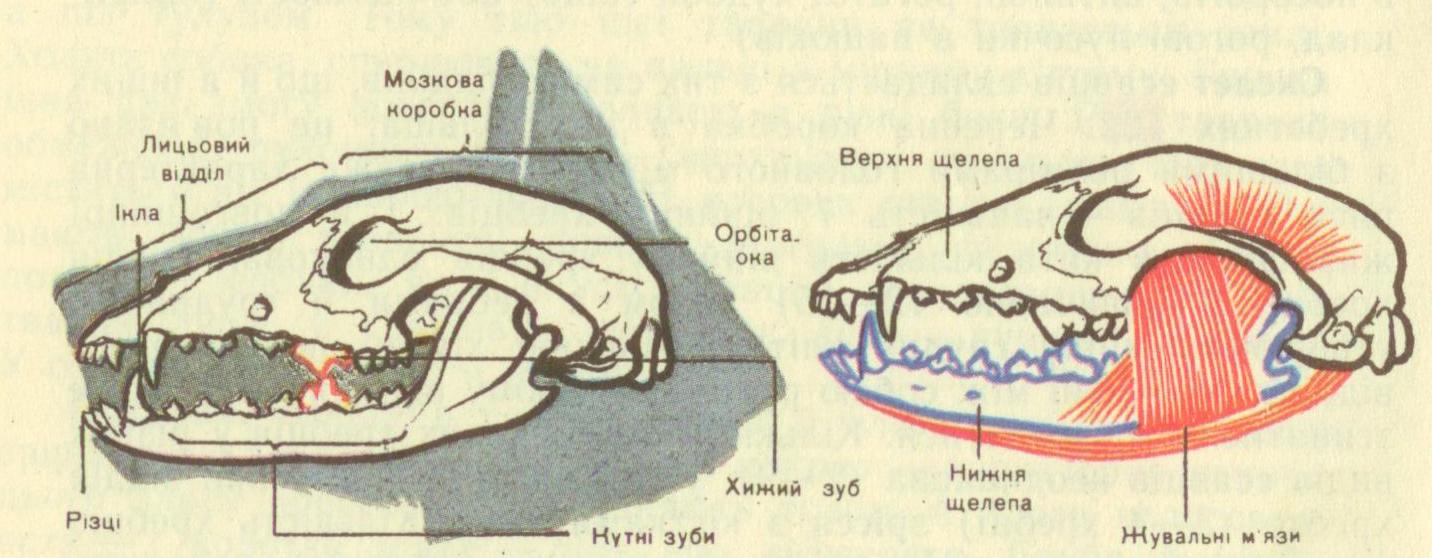 Організми, що мають щелепи, для захоплення і пережовування їжі, а також для захисту від ворогів мають ротові зуби, міцність яких обумовлена близьким до кісток матеріалом – дентином, який вкритий ще більш міцною емаллю. Черепахи, птахи, яйцекладні ссавці, вусаті кити замість зубів мають або рогові дзьоби, або рогові пластинки. А мурахоїдів називають неповнозубими. Зуби у ссавців розміщені на щелепах, а у риб, амфібій та рептилій і на інших ділянках ротової порожнини – на піднебінні, на сошнику, у глотці. Зуби у риб та амфібій мають звичайну конічну форму, загнуті назад у вигляді гачків і зростаються із кістками черепа. 
Крім дентину та емалі до складу зубів у ссавців входить ще й цемент, який вкриває весь зуб або лише корінь. У корінних зубах гризунів та копитних цементом заповнені проміжки між складками емалі. 
Примітивними вважаються гострі конічні хапальні зуби, які типові для риб, крокодилів та ящірок. Зубну систему цих тварин називають гомодонтною, а у ссавців гетеродонтною, щелепи яких несуть чотири типи зубів: різці, ікла, малі корінні та великі корінні. Зуби плазунів часто приростають до щелеп. У крокодила вони містяться в альвеолах, а у змій на верхній щелепі наявні отруйні зуби, що поєднуються спеціальним каналом із отруйною залозою. Черепахи беззубі, а їхню функцію виконують ріжучі краї рогових щелеп.
"Хижі" зуби хижих тварин діють неначе ножиці. Великі бивні слонів – це модифіковані верхні різці. Всім відома слонова кістка – це не що інше, як дентин бивнів.
У більшості ссавців існують дві генерації зубів: молочні та постійні. У гризунів та зубатих китів одна генерація, а у риб, амфібій та рептилій постійні зуби поступово та багаторазово змінюються новими.
Головною відміною зубів гризунів є добре розвинені різці, які постійно стираються і відростають знову. Швидкість їхнього відростання досягає десь 0,8 мм за добу. Передня поверхня різців вкрита емаллю, а задня лише дентином, тому ці зуби самозаточуються під час процесу гризіння, коренів вони не мають Зате у них відсутні ікла і малі корінні зуби розміщені на відстані від різців – цей простір називають діастемою. Корінні зуби мають плоску поверхню, на якій помітні горбики емалі. 
У зубній системі рукокрилих наявні всі категорії зубів. Але нижні різці досить дрібні, ікла великі, причому типової хижої форми. Корінні поділяються на три групи: 
а) передньокорінні – дрібні одновершинні, конічні з одним коренем, кількість яких варіює, і це має значення для розпізнавання родів та видів. 
б) великі корінні, вершини яких майже досягають рівня вершин ікол;
в) задні корінні зуби – багатогорбкові.
Зуби в усіх китів наявні в ембріональному стані, але у вусатих китів вони атрофуються і замінюються роговими пластинками – китовими вусами. У зубатих китів зуби конічні, однорідні, недиференційовані на різці, ікла та корінні. Найбільша їх кількість у дельфінів від 170 до 250. У нарвала всього 2 зуба на верхній щелепі, причому у самок вони майже не прорізуються, а у самців лівий зуб перетворюється в довгий бивень.
Зуби хижих ссавців поділяються на різці, ікла та корінні, але у них наявні ще так звані «хижі» зуби. Наприклад, у собаки 42 постійних зуба, 20 з них знаходяться на верхній щелепі, а 22 на нижній. 
Зуби копитних цікаві тим, що вони мають досить плоскі поверхні для перетирання рослинної їжі. У корови 32 зуби, 20 на нижній і 12 на верхній щелепі. За терміном зміни зубів та за формою їх стирання можна визначити вік тварини. Зуби коней продовжують рости все життя. 12 різців пристосовані до відкушування рослин, а 24 корінних пристосовані до жування у задній частині ротової порожнини. Існує ціла наука про зуби коней. 5-річний кінь прирівнюється по віку до 20-річної людини. 
У мавп зубна формула складає від 32 до 36 зубів. Різці досить великі, зате задні корінні зуби маленькі.
Зубна формула людини складає 32 зуби: 8 різців, 4 ікла, а всі інші малі та великі корінні. 
Таким чином, зуби адаптивно диференціювались у досить широких межах у залежності від способів добування та переробки їжі, а також захисту від ворогів. За їх будовою можна робити висновки про загальну організацію тварини, що важливо для палеонтологів. Перетворення зубної системи в ході еволюції завжди поєднують зі змінами у будові черепа, особливо його лицьової частини, а також зі структурами, що визначають механіку руху щелеп.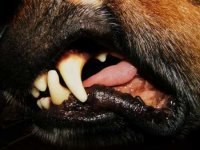 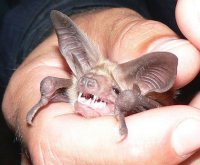 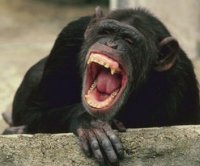 Ссавці. Загальна інформація